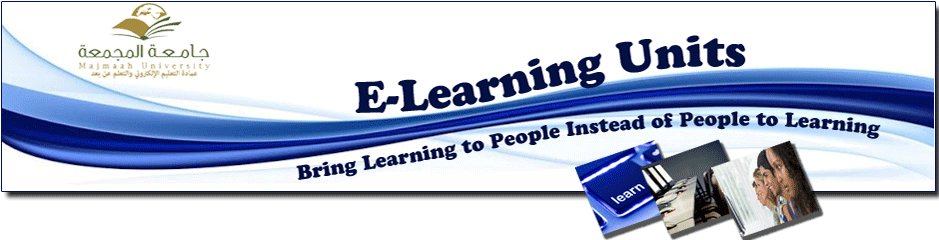 FEMALE COORDINATORS OF E-LEARNING UNITS AT THE COLLEGES OF THE UNIVERSITY HOLD THEIR FIRST MEETINGWith the presence of all coordinators of the E-learning Unit at the female sections at the Colleges of the university, the first meeting was held on Saturday the Fourth of Jumadil Akhir at the College of Education in Majmaah. This meeting was headed by the Coordinator of Women Training Unit, Ms. Muneirah Al Zouman, at the Deanship of E-learning and Distance Learning.She started the meeting by welcoming the coordinators of the E-learning Units at the Colleges of the university, then the items of the meeting were on stage, where  several topics have been discussed in details, as well as the discussion  about different areas such as the tasks and the work of  the units, also the nature of the  role of these units, and specifying the responsibilities assigned to the Coordinator of the Unit at the College , through the presentation that was presented during the meeting. In addition to,  display and follow-up what have been accomplished of works  during the first semester, and what could be working on during this semester of activities in the Units that are available currently, and are in the process of incorporation within the organizational structure in their colleges. Besides identifying the most important challenges which are faced by the Unit in carrying out its tasks and the obstacles of work development. Finally, the meeting was concluded with several of recommendations that will push the work at the Units to actively participate in the development of E-learning works at the university, and in particular the female sections as well.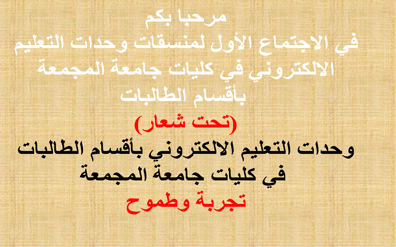 